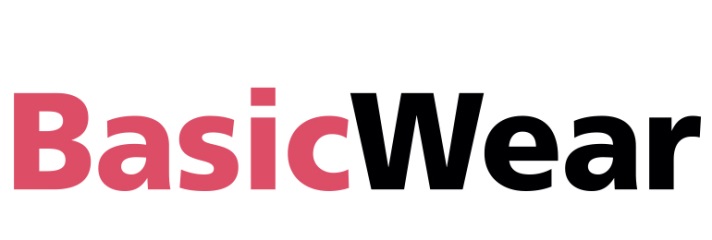 Retourformulier Naam …………………………………………………………………………………….Bedrijfsnaam …………………………………………………………………………..Bestelnummer ………………………………………………………………………..IBAN nummer ………………………………………………………………………….Retour artikel …………………………………………………………………………Prijs ……………………………………………………………………………………………Aantal stuks ………………………………………………………………………………Reden van retour ………………………………………………………………………U bent geholpen door………………………………………………………………..*Bij een gegronde klacht wordt het volledige te vergoeden bedrag incl. BTW binnen 5  werkdagen op uw rekening gestortOnderstaand hoeft u niet in te vullen, bestemd voor klacht afhandeling Basic Wear.Datum ontvangst     ………………………………………………………………………………..Afgehandeld door    ………………………………………………………………………………..